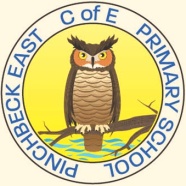 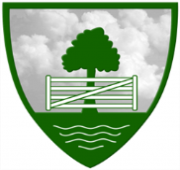 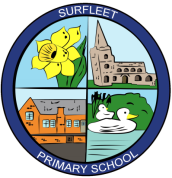 ‘Working Together to Provide an Excellent Education for All’ Attendance Policy CONTENTS1. 	Mission statement  2.	Implementation & evaluation3.	Aims4.	Expectations5.        School Organisation.6.	Encouraging Attendance through Rewards.7.	Responding to Non-attendance.8.	Liaising with Various Agencies Appendices: Appendix 1 General whole school letterAppendix 2 School Attendance Panel Action PlanAppendix 3 Leave of absence request formAppendix 4 Education Service – Welfare & Parenting and the Inclusion & Attendance Service.Appendix 5 Latest guidanceAppendix 6 Attendance Flow Chart1.  Mission StatementSpalding Primary School is committed to providing a full and efficient education for all pupils.  The school believes sincerely that all pupils benefit from the education it provides and therefore from regular school attendance.  To this end the School will do as much as it can to ensure that all pupils achieve maximum possible attendance and that any problems affecting attendance will be dealt with as quickly as possible. Under Section 7 of the Education Act 1996, it is the legal responsibility of parents to see that their child/children receive(s) regular education suitable to their age, aptitude and abilities....Article 28-You have the right to a good quality education. You should be encouraged to go to school to achieve the highest level that you can.2.	Implementation & evaluationThis policy was reviewed & evaluated by the Senior Leadership Team. It was then shared with parent governors and school council before final ratification by the full Governing Body. The Senior Leadership Team will monitor the implementation of this policy and update policy and practice as necessary. 3.	AimsIt is recognised that:All pupils of statutory school age have an equal right to access an education in accordance with the National Curriculum regulations. No pupil should be deprived of their opportunity to receive an education that meets their needs and personal development.It is the responsibility of parents to ensure daily attendance at school as required by law.Many pupils and their parents may need to be supported at some stage in meeting their attendance obligations and responsibilities.Situations beyond the control of pupils and/or parents may impact on attendance. We will, with the agreement and support of parents, work in partnership with external agencies to resolve these.The vast majority of pupils want to attend school to learn, to socialise with their peer group and to prepare themselves fully to take their place in society as well-rounded and responsible citizens with the skills, knowledge and understanding necessary to contribute to the life and culture of their communities.4.	Expectations:We expect the following from all pupils:Children attend school daily.That they will arrive on time and be appropriately prepared for the day.That they will tell a member of staff about any problem or reason that may prevent them from attending school.We expect the following from parents:  To ensure their children attend school daily and on time (i.e. between 8:45 and 8.55 am each morning)Parents inform the school before 8.50am to notify the school of any absence.To ensure that their children arrive in school well prepared for the school day and to check that they have done their homework.We have updated contact numbers of all parents/carers. To contact the school in confidence whenever any problem occurs that may affect their child’s performance/attendance in school.Upon the return to school of their child, from a time of absence, to provide a written explanation or email of reasons for the absence.  Even if telephone contact was made with the school during the time of absence. Leave of absence forms are to be requested and completed in advance.  Please note leave of absence will only be granted under exceptional circumstances and is at the discretion of the head teacher. Other planned absences/appointments must be notified before the absence is taken. Proof of appointments such as copies of appointment cards / letters will be requested.Parents may be invited to meetings to discuss attendance concerns (where necessary). Attend parents’ consultation meetings to discuss progress or problems.To avoid taking leave of absence during term time. Term time absences, especially during SATs and assessment periods, may seriously affect the progress of your child.Parents and pupils can expect the following from school:Regular, efficient and accurate recording of attendance.Early contact with parents when a pupil fails to attend school without providing good reason.Immediate and confidential action on any problem notified to us.  (Confidential means that the member of staff notified will not disclose that information to anybody without the consent of the student or their parent).Recognition and reward for good attendance.A quality education5. School organisation In order for the attendance policy to be successful, every member of the staff must make attendance a high priority and should convey to pupils the importance and value of education. In addition there may be specific responsibilities allocated to individual staff such as the following:Governors:Governor(s) may be given a specific role/interest in monitoring attendance and/or policies.Governors can play a valuable role though representation at school attendance panels, parents evenings etc.Request regular attendance progress reports for Governors’ Meetings.Head Teacher to (in collaboration with the SMT Attendance Lead / Officer):Oversee and demonstrate ownership of the whole policy.Regularly report progress on attendance to governors, pupils and parents.Set challenging but achievable targets to reduce levels of absenceLiaise with the EWOSMT Attendance Lead / Officer to:Monitor all pupil attendance <90% on a termly basisRespond to concerns raised by staffInitiate phone calls to parents and arrange School Attendance Panel meetingsLiaise with the EWOCo-ordinate attendance reward systemsEnsure staff are kept up to date with the latest DFE Attendance guidance as set out in the publication ‘School Attendance’. www.gov.uk/government/publications/school-attendanceClass Teacher to:To complete registers accurately (indicating all authorised/unauthorised absence) and on time. Registers are then to be returned to the school office by 9am (AM session) and within 15mins of the start of the PM session.To challenge suspicious or inappropriate reasons for absence and inform the SMT Attendance Lead / Head teacher (Safeguarding Person) immediately of any serious concerns.. To keep all evidence of absence on the register system and written evidence to be filed in the child’s personal file.To inform senior staff of concerns in a timely manner.Office Staff to:School administrative staff can play a vital role in supporting the school’s attendance and absence management strategies.To input attendance data onto the Scholarpack system using the correct codes as recommended by the DFE in their publication ‘School Attendance’. www.gov.uk/government/publications/school-attendanceProduce updates from weekly registers and weekly % information.To keep all evidence of absence on the register system and written evidence to be filed in the child’s personal file.Maintain a late book. Late ‘L’ code to be used for arrivals between 8.55am and 9.30am. The ‘L’ code denotes a present mark. Late ‘U’ code to be used for arrivals after 9.30am where no other code is appropriate. The ‘U’ code denotes an unauthorised absenceFollow up immediately any unexplained absence by contacting parents/ carers. Staff to ring or text or if the pupil has not arrived by 9.30am after the register has been returned to the office.To challenge suspicious or inappropriate reasons for absence and inform the SMT Attendance Lead / Head teacher (Safeguarding Person) immediately of any serious concerns. Inform the Attendance Lead / officer if there is no response to attempted contactSend letters out to request that reasons for absence are provided.Send out letters to parents / carers at the request of the Attendance LeadAdministration: ‘School Attendance’.  www.gov.uk/government/publications/school-attendanceSchools must ensure that the policy complies with the Race Relations Amendment Act (2000) and the Human Rights Act (1998). This means providing information that is accessible and understanding to parents, including translation and interpretation. This is particularly important for parents new to the country who may not be aware of the importance of school attendance and of the law relating to school attendance. Lack of knowledge or understanding may result in lower school attendance rates for some ethnic groups. Schools should analyse their data, and that provided by the Local Authority, to determine whether particular groups may be disadvantaged and require specifically targeted support.Publication of Attendance Data in School Prospectuses and Annual Reports All children on a school roll, including those above and below statutory school age, may be included as statistics in the school prospectus. The prospectus should make reference to the school’s attendance policy and point the reader to the most recent performance data which could include attendance. This could be either contained within the document or reference made to the performance tables website. Data Protection ActThe Data Protection Act places obligations on all agencies that process, store and share information on any individual. It is important to have full regard for the requirements of the Act. Each school has a Data Protection Notification which details the circumstances under which data is managed. Nothing in the legislation prevents a school sharing information with the police or social services where it is believed that a child or young person under the age of 18 is at risk of harm or is in need of safeguarding.Computerised Attendance Registers Schools are permitted to use computers to record attendance if they wish, although they are not required to do so. Since register entries form an important part of evidence in the event of prosecution of parents under Section 441(1) of the Education Act 1996, or in the seeking of an Education Supervision Order under Section 36 of the Children Act 1989, it is necessary for schools to institute safeguards in respect of where and how registers are kept by computer as indicated below. It is required that the original entry in a register is clearly distinguishable from any subsequent correction. Every amendment made to the attendance register must include: the original entry; the amended entry; the reason for the amendment; the date on which the amendment was made; and the name and position of the person who made the amendment. The 2006 regulations (Regulation 15) permit schools to take electronic back-up or micro-fiche copies of registers rather than print outs. However, where a school's software lacks this capacity, schools are advised to make a printed copy of the attendance register each month (Reg 15(2)) and to annotate that printed copy so that every amendment made to the attendance register is shown. At the end of each school year, printed sheets, micro-fiche copies or electronic back up must be left intact for a period of not less than three years. If a school opts for the use of computers to maintain its attendance registers the Governors should register as a data user under the Data Protection Act 1984. Symbols to be used in Registers (Categories) All schools are required to use a common set of codes to record pupil attendance and absence. The DFE believes that these codes are best used within electronic systems for recording attendance and absence of pupils. Such electronic systems are capable of producing the data necessary for absence returns to DFE without time consuming counting up of possible attendances and actual absences. The use of fixed codes will also assist both LAs and DFE in monitoring not only whether pupils are absent with or without the permission of the school, but why pupils are absent from school. Guidance on Absence Codes can be found on the DFE website: DFE in their publication ‘School Attendance’.  www.gov.uk/government/publications/school-attendanceAuthorised and Unauthorised Absence Absences which are classified as authorised may be authorised on the basis of evidence from several sources e.g. school, parents, prospective employer, health services etc. In addition to identifying truancy, it is the purpose also to identify parentally condoned absence, which may adversely affect a child’s education. A parent sending a note to school stating the child has been absent through illness may well be “authorising” the absence, but this may not make the absence valid within law unless authorised by the Head Teacher. Schools will need to continue to be vigilant regarding authorised absence patterns, in order that parentally condoned absence is dealt with effectively. Absence from school, for any reason, can have a negative impact on a child’s educational progress. Absence due to prolonged illness / medical grounds https://www.gov.uk/government/publications/supporting-pupils-at-school-with-medical-conditions may require referral to The Pilgrim Hospital School http://www.pilgrim.lincs.sch.uk/ The responsibility for determining whether or not any absence is to be authorised rests ultimately with the Head TeacherUnauthorised absenceincludes any day when a child should be in attendance at school and they are absent without the authorisation of the school (unauthorised absence) and includes unauthorised holidays during term time and persistent late arrival at school beyond the registration periodPersistent Absence The DFE’s definition of Persistent Absence is: “any pupil who at any point in the year has accumulated absence of 10% or more of the available sessions regardless of whether or not any of it is authorised” The DFE use the school census data to identify individual schools that have high rates of persistent absence. The Education Welfare Service can provide casework and strategic support to schools to address Persistent Absence.6. Encouraging attendance through good practice and rewards: (Examples)Termly newsletter to show the percentage of attendance for each class, with a congratulations section for the highest attending class.Head teachers certificate for any class that achieves 100% attendance in a term.Recording of good attendance on individual Records of Achievement.An ‘improved attendance’ letter to parents for any child who has made additional effort to improve their attendance. Termly Certificates for 100% attendanceIdentifying and supporting pupils who have attendance problems in advance of transition into or out of the school. Such opportunities could be between Pre School & Reception, KS1/KS2, KS2/KS3, Mainstream/Specialist, new to the Country/County. This should include the sharing of relevant information with the educational establishments involved.Working with parents who are concerned that their children may be experiencing difficulty in attending school.Sending parents/carers absence reports if attendance is less than 90%Lincolnshire County Council’s Certificate, for 100% attendance achieved throughout the year.  (Attendance is 100% if there has been no absence). An Attendance Certificate template is available from Lincolnshire County Council from Business Support (contact PM_Admin@lincolnshire.gov.uk)Display boards / Website updates7. 	Responding to non attendance:When a pupil does not attend the school the following procedures are in place:	Please refer to most up to date guidance on issuing penalty notices in Appendix 5 and the attendance flow chart in Appendix 6If there are Child Protection concerns then the Lincolnshire Area Child Protection Procedures should be followed immediately.If a note or telephone call is not received from parents/guardian, the parents/guardian will be contacted on the day of the absence by text or phone call.Where there is no response a phone call will be made on following day.     Where there is no response, a letter will be sent at the end of the week of             unexplained absence, and there may be a visit from a member of the school             staff or the Education Welfare Officer (EWO) where the Service is      already involved.Should a child be absent with no explanation given for a period of 5 days a referral will be made to the Children Missing From Education Team via a phone call to Lincolnshire County Council Customer Service Centre via 01522 782111. Should a child be absent for a total of four weeks without any explanation, and after due investigation, the school is entitled to remove this child from the register.  Parents would then have to re-apply for a place in the school should they wish their child to return.Where non-attendance continues the case will be discussed with the Education Welfare Officer for the school and further action planned.  This could, in appropriate cases, result in a formal referral to Education Services. Parents may be invited to attend a meeting in school.  This meeting will include the appropriate staff, EWO, parent and pupil and will aim to identify and solve the problems that are preventing the pupil from attending school.  See Appendix 5 for school procedures.School will send termly attendance letters, set targets and monitor attendance where attendance has been less than 90%.We aim to review each child’s attendance every term. If a pupil’s attendance is below 90%, a letter setting an attendance target for the following weeks will be sent home.If this target has not been met you will be asked to attend an initial School Attendance Panel meeting with the attendance officer and/or Head teacher. Targets for the next time period will be set.Should this target not be reached you will be invited to a 2nd School Attendance Panel meeting which will give you further opportunity to meet a new attendance target.If at this 3rd School Attendance Panel meeting the target is not met an Educational Welfare Officer may become involved in the monitoring.If at the end of this monitoring period there are ongoing unauthorised absences these could result in a parenting contract being requested or legal options being considered such as, Education Supervision Orders, Fixed Penalty Notice Warning letter / penalty or a Formal Legal Warning Letter being issued in regards to prosecution.http://www.lincolnshire.gov.uk/parents/schools/welfare/school-attendance-the-law/29470.articlehttps://www.gov.uk/government/publications/parental-responsibility-measures-for-behaviour-and-attendanceEffect of Penalty Notice being issuedThe penalty notice is presumed to be served on the parent / carer to whom it is sent on the second working day after it was posted.If a parent / carer pays the penalty notice within 21 days from the date it is served the sum due from the parent to discharge the penalty notice is £60.00The parent / carer can still pay the notice after 21 days but the payment increases to £120 and this must be paid before 28 days have passed from the date of service.If a parent / carer pays the amount due within the times set out above then no further action will be taken against that parent for the offence on the date(s) set out in the penalty notice.Once a penalty notice has been issued no prosecution for the offence detailed in the penalty notice can be bought again the parent until the payment period has passed and the fixed penalty has not been paid.All payments must be made to the Local Authority.Procedure for Issuing Penalty NoticesPenalty Notices will only be issued within the terms of the Code of Conduct.  Lincolnshire County Council is responsible for the administration and issue of penalty notices in Lincolnshire.  The Local Authority will ensure that penalty notices are properly issued and will only issue them for offences where the Local Authority is satisfied that the matter meets the threshold for a prosecution.Further information including copies of the code of conduct can be found on Lincolnshire County Council's website, http://www.lincolnshire.gov.uk/parents/schools/welfarePlease refer to most up to date guidance on issuing penalty notices in Appendix 5 and the attendance flow chart in Appendix 6Use of Fixed Penalty NoticesRegulations allow both the Local Authority and schools to issue fixed penalty notices. Payment is always made to Local Authority.Fixed penalties are only one of the tools available to the Local Authority in tackling school attendance and anti-social behaviour issues and where thought appropriate alternative approaches such as Education Supervision Orders and prosecution may be utilised at the discretion of the Local Authority. If a penalty notice is issued whether paid or not it may be used in evidence in subsequent criminal proceedings in relation to either non-school attendance or being in a public place during school hours whilst excluded from school.Where a Penalty Notice may be IssuedFixed term penalties will only be issued in circumstances where the LA is satisfied that the criteria for prosecution would be met if the option of a fixed penalty notice is not taken up by the parent.  The circumstances in which a notice may be issued are:Where a child is absent from school due to unauthorised absence of 15% or above over a six week period. Where a child is present in a public place during school hours without reasonable justification during the first five days of any exclusionLeave of absence during term time.The Education (Pupil Registration) (England) (Amendment) Regulations 2013 have removed the reference to holidays during term time and now provides that a leave of absence during term time will only be granted where an application is made in advance to the school and the school consider that the leave of absence should be granted due to exceptional circumstances relating to that application.What amounts to "exceptional circumstances" is a matter for the discretion of the Headteacher and should be judged on a case by case basis but it is unlikely to amount to an exceptional circumstance if it is merely claimed that a holiday abroad can only be afforded in term time or that a parent is unable to take leave during school holidays (this is a matter between the parent and their employer).  The Headteacher will also consider asking for evidence of the circumstances that has arisen where appropriate.Procedure for Issuing Penalty NoticesPenalty Notices will only be issued within the terms of the Code of Conduct.  The Local Authority Inclusion and Attendance Team is responsible for the administration and issue of penalty notices in Lincolnshire.  The Local Authority will ensure that penalty notices are properly issued and will only issue them for offences where the Local Authority is satisfied that the matter meets the threshold for a prosecution.Requests for fixed penalty notices can be found on Lincolnshire County Council's website, http://www.lincolnshire.gov.uk/parents/schools/welfare. Once the application is completed it should be emailed with the correct supporting information to fpn@lincolnshire.gov.uk. The Inclusion & Attendance Team will acknowledge receipt of the application and notify school once the period of 28 days have passed and advise whether or not the fine has been paid. Requests for the issue of fixed penalty notices will be accepted from Schools in Lincolnshire and the Lincolnshire Police and from within the Local Authority and must be in writing.Where an application for a formal warning or fixed penalty notice is accepted the Local Authority will issue the warning or notice in writing to the parent(s) concerned and where there is more than one parent a separate written notification will be sent to each parent for each child that the notice relates to. The notice will be sent to the parent by first class post.Appeal against the Penalty NoticeThere is no right of appeal against a penalty notice and a parent can either accept and pay the same or decline payment subject to them being aware that further action as set out below may be taken by the Local Authority if the penalty notice remains unpaid.However, the Local Authority has the discretion to withdraw the notice if they are satisfied that:The fixed penalty notice has been sent to the wrong personIt contains a material error (in these circumstances a fresh amended penalty notice could still be issued).If for any other reason the Local Authority are of the opinion that it should not have been issued.Non Payment of the Penalty NoticeNon-payment of a fixed term penalty notice is not of itself an offence.  The fixed penalty notice is issued as an alternative to bringing a prosecution in the magistrates' court for the offence set out in the notice.  However, if the offer of dealing with the offence as a fixed penalty matter is not taken up by payment of the sum due within the 28 day period then consideration will be given to issuing criminal proceedings against the parent in the magistrates' court.If a fixed penalty notice has not been paid after 28 days from the day it is taken to be served then the Local Authority will contact the school or police officer who made the application for the penalty notice to be issued and discuss with them the available evidence to bring proceedings in the magistrates' court for the alleged offence under Section 444 of the Education Act 1996 or Section 103 of the Education and Inspection Act 2006.If it is the view of the Local Authority that prosecution is a viable option then a request will be made that the school or police officer concerned submits a report to the Inclusion and Attendance Team for a formal decision to be taken to proceed with the matter by issuing criminal proceedings before the magistrates' court.Prosecution of offences is a matter within the discretion of the local authority and a decision will be taken in line with the Local Authority prosecution policy for these matters and proceedings, where commenced, will be issued by the Local AuthorityIf a prosecution is brought and the parent is found guilty or pleads guilty then a conviction for an offence under Section 444(1) of the Education Act 1996 or for an offence under Section 103 of the Education and inspection Act 2006 both carry a fine of up to a maximum of £1000 and in addition the Local Authority will seek to recover costs in respect of bringing the proceedings.  Further, a successful prosecution will result in a parent having a criminal record which could be disclosed should they apply for a position where a DBS check is required.Reintegration following absence or reduced timetable:The return to school for a pupil after long-term absence or reduced timetable requires special planning. For example, it may be appropriate to establish a Pastoral Support Programme as detailed in the DfE Social Inclusion: Pupil Support Guidance Designated staff should be responsible for deciding on the programme for return and for the management of that programme.All staff need to be aware that this is a difficult process that will require careful handling and that any problems should be notified to the responsible staff member as soon as possible.Programmes may need to be tailored to meet individual need and may involve phased, part-time re-entry with support in class as appropriate. Support from the SENCo may be requiredThe success of the Pastoral Support Programme will require the involvement of appropriate school staff, other agencies, the young person and parents.  Programmes should be reviewed regularly and amended as necessary.Staff will be notified of the return of the long-term absentees via the morning briefings.Identifying children at risk of missing educationThe Education and Inspections Act 2006 placed a duty on all Local Authorities in England and Wales for them to make arrangements to identify children missing education in their area. The duty applies to all children of compulsory school age, in any school, who are not on a school roll and are not receiving a suitable education. As part of its attendance strategy and duty, the Local Authority seek to identify all children who are missing education or at risk of missing education. As a school we must support this process.As outlined in the Children Missing Education policy (June 2012), a child at risk of missing education is defined as;Any child of compulsory school age (5-16) who is on roll of a school but has less than 50% attendance in a school termAny child of compulsory school age (5-16) who is subject to a modified/reduced timetable for more than one school termThe Local authority will identify children who meet these criteria based on the data we provide through the school census. If our school has children who meet the criteria, we will receive an email at the requesting information regarding the attendance of these children. The local authority will then track the attendance of these identified children through to the next census to monitor improvements. Elective Home Education (EHE)As soon as a school is informed that a child is to be withdrawn to electively home educated they need to phone 01522 782111 and liaise with the EHE Co-ordinator.Schools are reminded that a child should not be assumed to be electively home educated until a letter has been received from the parents informing them of this decision. This letter must be sent to the Inclusion and Attendance team via EHE@lincolnshire.gov.uk.There have been some recent cases of parents assuming that a tutor will be provided if they choose to electively home educate their children. Schools should ensure that parents/carers are fully aware of their responsibilities to home educate their child if they choose this route.Admission Register – Deletions Schools cannot delete pupils from the register if the circumstances do not meet the criteria in The Education (pupil Registration) (England) Regulations 2006. All other deletions are illegal and could result in court proceedings against the person responsible. Further details on each of these criteria can be found in the “Guidance on The Education (Pupil Registration) (England) Regulations 2006. Please refer to these prior to the deletion of a pupil from the admission register. http://www.legislation.gov.uk/uksi/2006/1751/contents/madeFrequent school moves – Individual Child Records Frequent school moves can have a significant impact on the developmental needs and welfare of a child. Schools have an important role to play in identifying, monitoring and raising concern about frequent school moves. When an admission date has been agreed, the school must immediately request the child’s records from their previous school/educational establishment. Upon receipt of the records it is essential that they are examined in order to retrieve important information in relation to the child’s background. The school must consider the frequency of school moves and assess the significance of this in relation to the child’s educational attainment and welfare and as a potential cause for concern. This is necessary for all moves and not just those between Authorities. Consideration should also be given to frequent house moves even though a child may not have moved schools. Where the records indicate that there have been 2 or more moves during a 12 month period, the school must make contact with the previous schools to ascertain further background information to understand the child’s situation. Where concerns exist this should be discussed with the parents and where necessary an Early Help Assessment should be completed to initiate a TAC meeting. Liaising with external agenciesEducation Services – Welfare & Parenting:Lincolnshire County Council Education Services will strive to provide a service that recognises the uniqueness of the school and the community it serves.In accordance with the Education Services Remit and Procedures they will support the school in the following ways:Liaise with identified school staffWhere a referral is accepted, they may undertake home visits, either pre-arranged or without notice as considered necessary.They will accept referrals that meet the EWS referral criteria, initiate contact with parents or carers and undertake assessments.They will plan and review casework and provide feedback to schools.They will offer strategic/policy advice and support in relation to matters of attendance, e.g. irregular attenders, young people involved in performing arts.Where necessary they will instigate legal proceedings on behalf of the Local Authority including parental prosecutions in the Magistrates’ Court and / or applying for Education Supervision Orders through the Family Court. Other Agencies to be used where appropriate in individual cases. Follow each agencies referral procedures. Examples of agencies include;Families Working TogetherFamily ActionTargeted Youth SupportYoung carersESCO The Pilgrim Hospital School School Nurse / Local Health Services / CAMHSEducational Behavioural and Support Services.Educational Psychologists.Special Educational Needs Service.Social Care.Anti Social Behaviour team / Youth Offending / Local PoliceHousinghttp://microsites.lincolnshire.gov.uk/children/practitioners/team-around-the-child-tac/http://microsites.lincolnshire.gov.uk/children/practitioners/team-around-the-child-tac/forms-and-documents/RRSA StatementOur aim is to develop as a school where children and adults use the values and language of the CRC to help them become rights-respecting global citizens. Spalding Primary School is a School where RRSA ethos underpins the values within this school. We feel that through embracing RRSA and linking the RRSA principles to global citizenship values, we have developed a strong positive ethos, giving the children further opportunities to develop life skills to enhance achievement and attainment. ReferencesPolicy refers to;Refer to Government website on policy and practicehttps://www.gov.uk/government/collections/statutory-guidance-schools#behaviour-and-attendancehttps://www.gov.uk/government/collections/departmental-advice-schools#behaviour-and-attendanceSchool Attendance – Departmental advice for maintained schools, academies, independent schools and local authorities. https://www.gov.uk/government/publications/school-attendanceParental responsibility measures for school attendance and behaviour – Statutory guidance for maintained schools, academies, local authorities and the police.https://www.gov.uk/government/publications/parental-responsibility-measures-for-behaviour-and-attendanceLCC Fixed Penalty Notice Code of Conduct 2014http://www.lincolnshire.gov.uk/parents/schools/welfare?tab=downloadsLincolnshire County Council ‘Every Day Matters’ An Attendance Strategyhttp://www.lincolnshire.gov.uk/parents/schools/welfare?tab=downloadsSupporting pupils at school with medical conditions April 2014 https://www.gov.uk/government/publications/supporting-pupils-at-school-with-medical-conditionsEarly Help Assessments and TAC procedureshttp://microsites.lincolnshire.gov.uk/children/practitioners/team-around-the-child-tac/http://microsites.lincolnshire.gov.uk/children/practitioners/team-around-the-child-tac/forms-and-documents/LCC School Administration Handbook - The purpose of the handbook is to assist schools in dealing with a variety of topics relating to pupil and school management issues.Reference Points • The Education (School Attendance Targets)(England) Regulations 2006 • Education Act 1996 • Ensuring Regular School Attendance – Guidance on the Legal Measures Available to Secure Regular School Attendance (DfES) • Code of Conduct and associated Guidance on the Use of The Education Related Provisions within the Anti- Social Behaviour Act 2003See separate guidanceAppendix 1 General whole school letterAppendix 2 School Attendance Panel Action PlanAppendix 3 Leave of absence request formAppendix 4 Education Service – Welfare & Parenting and the Inclusion & Attendance Service.Appendix 5 Latest guidanceAppendix 6 Attendance Flow ChartAPPENDIX 1 General whole school letterDear Parent / CarerSCHOOL ATTENDANCEI am writing to all parents and carers to remind you of the importance of regular school attendance which is a priority for your child and our school. There is a very strong link between regular school attendance and achievement and if your child is frequently absent from school the chances of them getting any qualifications at the end are much lower.Remember 90% attendance sounds good if it is in a test but 90% attendance throughout your child’s school career means over one year’s absence! To improve attendance we have to work together. If something is stopping your child coming to school, please come and talk to us about it.Our school and a representative from Children’s Services Education Welfare, meet regularly to discuss ways of improving attendance and achievement and with your help we aim to make a real difference. From the beginning of this year we will look at the attendance of every pupil in our school. We aim to review each child’s attendance every term. XXXXXXXXXX   School and the Local Authority are determined to make attendance and achievement a high priority. We are sure you will help us with this.Yours sincerely,Headteacher APPENDIX 2 		Insert name of SchoolSCHOOL ATTENDANCE PANEL RECORD & ACTION PLANAPPENDIX 3Insert name of SchoolAPPLICATION FOR ABSENCE FROM SCHOOLFull school attendance is vital for your child’s educational progress.  The Local Education Authority expects all parents/guardians to ensure their children attend school whenever possible.  Absence during term time will only be granted in exceptional circumstances.  If you feel your circumstances are exceptional please complete and return this form to the school before making any travel arrangements.  Absences may only be authorised at the discretion of the school.  The Headteacher may wish to meet with you to discuss the exact circumstances of your application.SCHOOL SECTIONCopy of this form sent to parent/carer on ___________________ (date)Appendix 4 The Education Service - Welfare & Parenting  – County Offices, Newland, Lincoln, LN1 1YQ Telephone 01522 553621  email. schoolspurchasing@lincolnshire.gov.ukShelley Kingston, Education Services Manager, Telephone 01522 553072email shelley.kingston@lincolnshire.gov.ukStrategic support and casework support for schools regarding school attendance concerns. www.lincolnshire.gov.uk/parents/schools/welfareThe Inclusion and Attendance ServiceCounty Offices Newland, Lincoln LN1 1YQ Telephone 01522 554682 Legal Proceedings/Fixed Penalty Notices: 01522 554628	                             fpn@lincolnshire.gov.uk 	                                            legalpanel@lincolnshire.go.uk	Website: www.lincolnshire.gov.uk/parents/schools/welfareChild Missing Education: 	cme@lincolnshire.gov.ukElective Home Education: ehe@lincolnsire.gov.ukChildren in Entertainment and Employment: 01522 554990	                                  CEE@lincolnshire.gov.uk Ethnic Minority & Traveller Education Team: 	01427 787190	                 Website: www.lincolnshire.gov.uk/emtetSafeguarding in School:                                                              safeguardinginschools@lincolnshire.gov.ukEducation Out of School Team: 	01522 554525	                      out_of_school@lincolnshire.gov.ukAppendix 5 – Latest Guidance Local Authority Duties and Legal Measures to Ensure School Attendancehttp://www.education.gov.uk/schools/pupilsupport/behaviour/attendance/a0010003/local-authority-duties-and-legal-measures-to-ensure-school-attendance 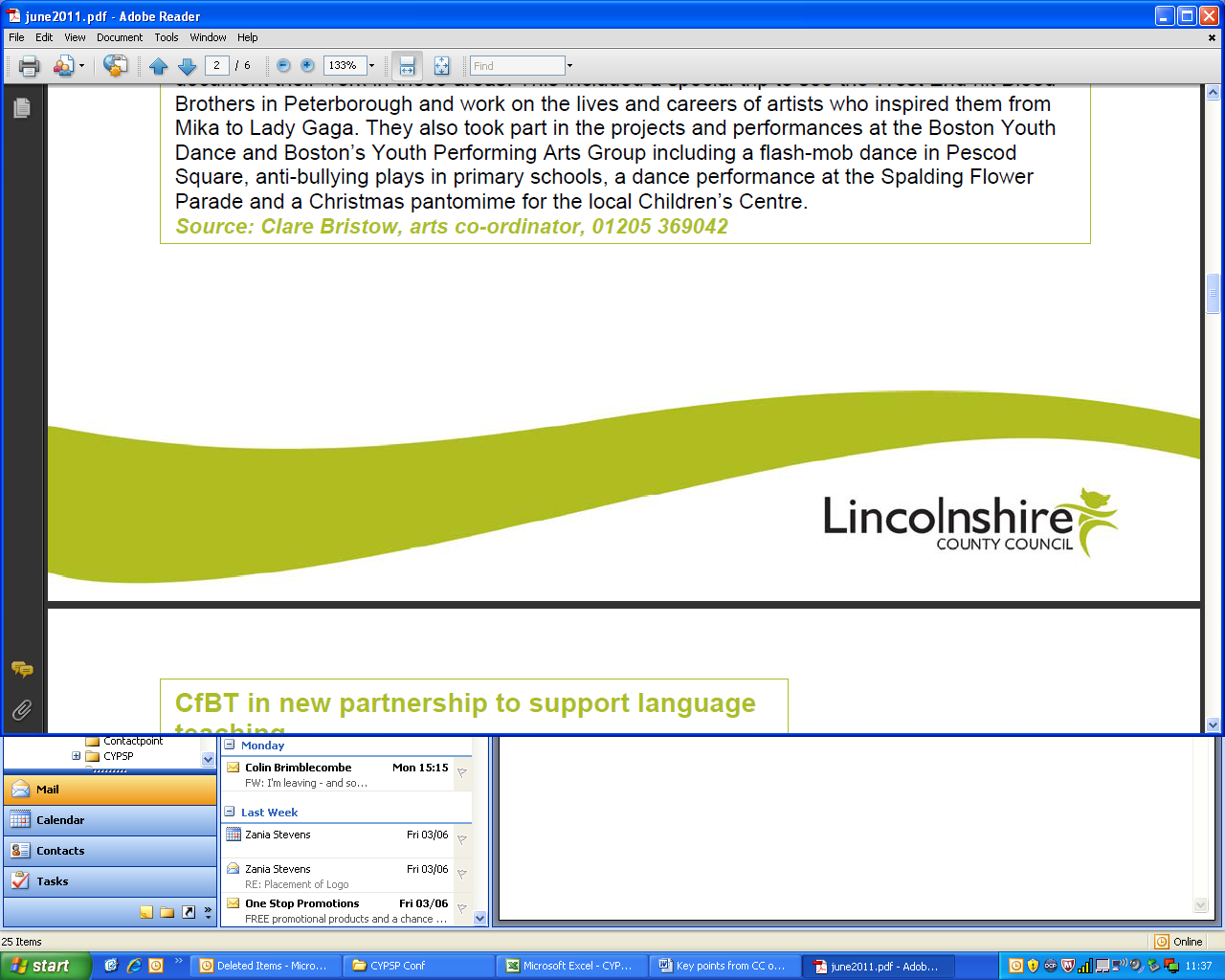 Appendix 6 - ATTENDANCE FLOW CHARTCumulative Attendance Tracked(Reviewed termly) Shared with ParentsAttendance Below 90%                                  Attendance Above 90%Phone Call to Parents & PA LetterMonitor attendance for 4 WeeksNo Further ActionAttendance ImprovesNo Further ActionAttendance RemainsBelow 90%Persistent Absentee Letter Sent Out and Attendance Monitored for 2 WeeksAttendance Improves to 90%No Further ActionAttendance Fails to ImproveAttendance Panel with Parents/discussion had with EWOTargets SetAttendance ImprovesAttendance Continues to beMonitored for 12 MonthsReview Date – 1st September 2021Name of pupil:Date of Meeting :Date of Birth:Venue:Class / Year:Panel Members:Med Evidence Req’dEWO referralYes / NoYes / NoYes / NoYes / NoYes / NoYes / NoAttended by Parent:Yes / NoCurrent Attendance:AuthorisedUnauthorised%%%Lates:L =U =Attended by pupil?Issues Discussed: (What is going well, what we are concerned about, what needs to happen?)Absences due to illness may require evidence from a medical practitioner in order to enable school to authorise the absence. (This may take the form of prescription labels, appointment letters / cards, letters from GP, Hospitals etc.)Issues Discussed: (What is going well, what we are concerned about, what needs to happen?)Absences due to illness may require evidence from a medical practitioner in order to enable school to authorise the absence. (This may take the form of prescription labels, appointment letters / cards, letters from GP, Hospitals etc.)Issues Discussed: (What is going well, what we are concerned about, what needs to happen?)Absences due to illness may require evidence from a medical practitioner in order to enable school to authorise the absence. (This may take the form of prescription labels, appointment letters / cards, letters from GP, Hospitals etc.)Issues Discussed: (What is going well, what we are concerned about, what needs to happen?)Absences due to illness may require evidence from a medical practitioner in order to enable school to authorise the absence. (This may take the form of prescription labels, appointment letters / cards, letters from GP, Hospitals etc.)Issues Discussed: (What is going well, what we are concerned about, what needs to happen?)Absences due to illness may require evidence from a medical practitioner in order to enable school to authorise the absence. (This may take the form of prescription labels, appointment letters / cards, letters from GP, Hospitals etc.)Issues Discussed: (What is going well, what we are concerned about, what needs to happen?)Absences due to illness may require evidence from a medical practitioner in order to enable school to authorise the absence. (This may take the form of prescription labels, appointment letters / cards, letters from GP, Hospitals etc.)School Attendance Panel Action Plan.School Attendance Panel Action Plan.School Attendance Panel Action Plan.School Attendance Panel Action Plan.Key Actions:Absences due to illness may require evidence from a medical practitionerKey Actions:Absences due to illness may require evidence from a medical practitionerBy Whom:To be obtained by the parent Timescale:Immediately following any absences or in advance where possible.Overall target: to attend school every day and arrive to registration and lessons on time.Your child’s attendance will be reviewed at the next Attendance Panel meeting on:        /        / 2015.You will be notified if further action is to be considered.Overall target: to attend school every day and arrive to registration and lessons on time.Your child’s attendance will be reviewed at the next Attendance Panel meeting on:        /        / 2015.You will be notified if further action is to be considered.Overall target: to attend school every day and arrive to registration and lessons on time.Your child’s attendance will be reviewed at the next Attendance Panel meeting on:        /        / 2015.You will be notified if further action is to be considered.Overall target: to attend school every day and arrive to registration and lessons on time.Your child’s attendance will be reviewed at the next Attendance Panel meeting on:        /        / 2015.You will be notified if further action is to be considered.Signed by:PupilParentAttendance Lead / Head of YearEducation Welfare OfficerHeadteacher /Deputy HeadGovernor PARENTS SECTIONPARENTS SECTIONPARENTS SECTIONPARENTS SECTIONPARENTS SECTIONName of childDate of BirthYear GroupYear GroupName of parent/guardianAddress of childPost CodePost CodeContact telephone numbersNameNameNameNameReason for absence (including destination)Educational activities while awayStart date of absenceDate of return to schoolNumber of school days missedSignature of parent/guardian / carer                                                    Date                                                    Date                                                    Date                                                    DateCurrent attendance %No. of previous applicationsNo. of previous applicationsAttendance (previous year)%No. of previous applicationsNo. of previous applicationsAbsence from schoolApprovedNot approvedSignature of Headteacher